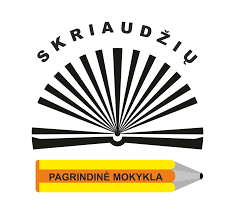 PATVIRTINTA:Prienų r. Skriaudžių pagrindinės mokyklos direktoriaus 2020 m. rugsėjo 31 įsakymu Nr. V-52PRIENŲ R. SKRIAUDŽIŲ PAGRINDINĖS MOKYKLOSUGDYMO PLANAS 2020–2021 MOKSLO  METAMSSkriaudžiai, 20202019–2020 M. M. UGDYMO PLANO ĮGYVENDINIMO ANALIZĖ		1. 2019–2020 mokslo metais Skriaudžių pagrindinėje mokykloje buvo vykdomas ikimokyklinis, priešmokyklinis, pradinis, pagrindinis ugdymas bei neformalusis švietimas. 2. Bendras ugdytinių skaičiaus mokykloje3. 2019–2020 mokslo metais įgyvendinti trys ugdymo plano tikslai: 3.1. Skatinti mokinių savivaldų mokymąsi ir atsakomybę;3.2.Taikyti įvairias ugdymosi patirtis (tiriamąją, projektinę veiklą, integraciją, ugdymą netradicinėse aplinkose) ir didinti mokinių norą aktyviai veikti (socialumą);3.3. Stiprinti vertinimo kriterijų numatymo ir taikymo pamokose sritį.4. Tikslo „Skatinti mokinių savivaldų mokymąsi ir atsakomybę“ įgyvendinimas4.2. Tikslo „Taikyti įvairias ugdymosi patirtis (tiriamąją, projektinę veiklą, integraciją, ugdymą netradicinėse aplinkose) ir didinti mokinių norą aktyviai veikti (socialumą) įgyvendinimas.4.3. Tikslo „Stiprinti vertinimo kriterijų numatymo ir taikymo pamokose sritį“ įgyvendinimas.I. BENDROSIOS NUOSTATOS 2020–2021 m. m. Prienų r. Skriaudžių pagrindinėje mokykloje bus įgyvendinamos ikimokyklinio, priešmokyklinio, pradinio ir pagrindinio ugdymo programos. Bendras ugdytinių skaičius 2020 m. rugsėjo 1 d. yra 196.Prienų rajono Skriaudžių pagrindinės mokyklos ugdymo planą 2020–2021 mokslo metams rengė darbo grupė, sudaryta 2020 m. birželio 12 d. direktoriaus įsakymu Nr. V-46.Ugdymo planas parengtas vadovaujantis Lietuvos Respublikos švietimo, mokslo ir sporto ministro 2019 m. balandžio 15 d. įsakymu Nr. V-413 „Dėl 2019–2020 ir 2020–2021 mokslo metų pradinio ugdymo programos bendrojo ugdymo plano patvirtinimo“; Lietuvos Respublikos švietimo, mokslo ir sporto ministro 2019 m. balandžio 15 d. įsakymu Nr. V-417 „Dėl 2019–2020 ir 2020–2021 mokslo metų pagrindinio ir vidurinio ugdymo programų bendrųjų ugdymo planų patvirtinimo“ Lietuvos Respublikos švietimo, mokslo ir sporto ministro 2020 m. rugpjūčio 4 d. įsakymu dėl švietimo, mokslo ir sporto ministro 2019 m. balandžio 15 d. įsakymo Nr. V-413 „Dėl 2019–2020 ir 2020–2021 mokslo metų pradinio ugdymo programos bendrojo ugdymo plano patvirtinimo pakeitimo, Nr. V-1152; Lietuvos Respublikos švietimo, mokslo ir sporto ministro 2020 m. rugpjūčio 5 d. įsakymu dėl švietimo, mokslo ir sporto ministro 2019 m. balandžio 15 d. įsakymo Nr. V-417 „Dėl 2019–2020 ir 2020–2021 mokslo metų pagrindinio ir vidurinio ugdymo programos bendrųjų ugdymo planų patvirtinimo pakeitimo, Nr. V-1159; Prienų r. Skriaudžių pagrindinės mokyklos strateginiu planu, patvirtintu mokyklos direktoriaus 2019 m. birželio 14 d. įsakymu Nr. V-76, bei kitais švietimo veiklą reglamentuojančiais teisės aktais. Priešmokyklinis ugdymas (toliau – PUG) organizuojamas vadovaujantis Priešmokyklinio ugdymo tvarkos aprašu, patvirtintu Lietuvos Respublikos švietimo ir mokslo ministro 2013 m. lapkričio 21 d. įsakymu Nr. V-1106 bei priešmokyklinio ugdymo tvarkos aprašo pakeitimais, patvirtintais Lietuvos Respublikos švietimo ir mokslo ministro 2017 m. balandžio 11 d. įsakymu Nr. V-252 ir 2018 m. vasario 5 d. įsakymu Nr. V-100; priešmokyklinio ugdymo bendrąja programa, patvirtinta Lietuvos Respublikos švietimo ir mokslo ministro 2014 m. rugsėjo 2 d. įsakymu Nr. V-779; Prienų rajono Skriaudžių pagrindinės mokyklos priešmokyklinio ugdymo tvarkos aprašu, patvirtintu mokyklos direktoriaus Prienų r. Skriaudžių pagrindinės mokyklos direktoriaus 2018 m. gruodžio 31 d. įsakymu Nr. V-135. Ikimokyklinis ugdymas (toliau – IU) įgyvendinamas vadovaujantis teisės aktais, reglamentuojančiais ikimokyklinį ugdymą, ir Prienų r. Skriaudžių pagrindinės mokyklos ikimokyklinio ugdymo skyriaus programa, patvirtinta mokyklos direktoriaus 2018 m. rugpjūčio 31 d. įsakymu Nr. V-81.Ugdytinių pasiekimai ir lankomumas fiksuojamas vadovaujantis Elektroninio dienyno naudojimo ir tvarkymo Prienų rajono Skriaudžių pagrindinėje mokykloje nuostatais, patvirtintais mokyklos direktoriaus 2019 m. rugpjūčio 27 d. įsakymu Nr. V-83.Prienų r. Skriaudžių pagrindinės mokyklos direktoriaus 2019 m. rugpjūčio 21 d. įsakymu Nr. V-79 paskirtas asmuo (direktoriaus pavaduotojas ugdymui) už mokymosi pasiekimų stebėsenos koordinavimą ir mokymosi pagalbos teikimo organizavimą įstaigoje.  Mokyklos vaiko gerovės komisijai priėmus sprendimą dėl specialiųjų ugdymosi poreikių turinčių mokinių ugdymo(si) ir švietimo pagalbos teikimo, mokykla kiekvienam mokiniui sudaro individualų pagalbos planą, kuris gali būti individualaus ugdymo plano dalis, paskiria pagalbos plano įgyvendinimą koordinuojantį asmenį (klasės vadovą). Koordinuojantis asmuo (klasės vadovas) kartu su vaiku, jo tėvais (globėjais, rūpintojais) numato tarpinius ugdymosi ir pagalbos tikslus, suplanuoja jų įgyvendinimą, periodiškai aptaria pasiektus rezultatus. Mokyklos tarybos pritarimu, susitarta dėl laikinosios mokymosi grupės dydžio, ne mažiau kaip septyni mokiniai, jeigu pakanka mokymui(si) skirtų lėšų.II. IKIMOKYKLINIO UGDYMO PROGRAMOS ĮGYVENDINIMASAtsižvelgiant į Prienų r. savivaldybės administracijos švietimo skyriaus (2019-01-23 pažyma Nr. (22.19) AR 5-9 „Ikimokyklinio ugdymo planavimo ir organizavimo Prienų r. savivaldybių mokyklose analizės“) išvadas, pasirinktas veiklos ikimokykliniame ugdyme tobulinimo tikslas – stiprinti ugdytinių pažangos vertinimo sistemą. Ugdytinių geros savijautos ir sėkmingos adaptacijos užtikrinimui pasirinktas tikslas – gerinti emocinę aplinką: nuo poreikio prie poveikio.  Ikimokyklinio ugdymo planavimas vykdomas, rengiant ikimokyklinio ugdymo metodinės grupės veiklos planą ir atsižvelgiant į Prienų r. Skriaudžių pagrindinės mokyklos Veiklos plane ir Strateginiame plane numatytus tikslus.Ikimokyklinio ugdymo vaikų grupių – ,,Nykštukų“, „Boružiukų“, „Smalsučių“ lankomumas ir veikla žymimos elektroninėje sistemoje „Mano dienynas“. Už duomenų pateikimų atsakingas grupės mokytojas.III. PRIEŠMOKYKLINIO UGDYMO PROGRAMOS ĮGYVENDINIMASPriešmokyklinio ugdymo grupės ugdomosios veiklos tikslai:11.1. Sudaryti sąlygas sėkmingai ugdytinių adaptacijai ir socializacijai mokykloje;11.2. Taikyti patirtinio mokymosi metodus ugdant vaikų kompetencijas.Mokyklos tarybai pritarus priešmokyklinis ugdymas įgyvendinamas pagal antrąjį modelį.Priešmokyklinio ugdymo grupės mokytojas parengia veiklos planą susipažinęs su ugdytiniais iki 2020 m. rugsėjo 18 d.Priešmokyklinio ugdymo grupės vaikams (kartu su 1–4 klasių mokiniais), sudarytos sąlygos lankyti pailgintos dienos grupę. Pailgintos dienos grupės veikla vykdoma pagal parengtą planą.Priešmokyklinės ugdymo grupės ugdytiniai dalyvauja tarptautinėje patyčių prevencijos programoje „OPKUS“. Prevencinės temos integruojamos į ugdomąją veiklą. Vaikų, kurie ugdomi priešmokyklinio ugdymo grupėje, pažanga ir pasiekimai atpažįstami vertinant vaiko socialinę, sveikatos, pažinimo, komunikavimo ir meninę kompetencijas. Vaikų pažanga aptariama su tėvais, pasibaigus trimestrui mokytojų tarybos posėdžiuose, esant poreikiui Vaiko gerovės komisijoje. Pasibaigus mokslo metams mokytojas parengia ugdytinio pasiekimų ir pažangos aprašomąjį vertinimą.Priešmokyklinio ugdymo grupės vaikai ugdosi kompetencijas dalyvaudami pažintinėje, meninėje, kūrybinėje veikloje kartu su pradinių klasių mokiniais.Priešmokyklinio ugdymo grupės veikla ir lankomumas fiksuojami elektroninėje sistemoje „Mano dienynas“. Priešmokyklinio ugdymo vaikų lankomumo priežiūra vykdoma pagal Prienų r. Skriaudžių pagrindinės lankomumo tvarkos aprašą, patvirtintą mokyklos direktoriaus 2019 m. rugpjūčio 27 d. Nr. V-82. IV. PRADINIO IR PAGRINDINIO UGDYMO PROGRAMŲ ĮGYVENDINIMO TIKSLAI2020–2021 m. m. pasirinkti Ugdymo plano tikslai, skirti pradinio ir pagrindinio ugdymo programų įgyvendinimui:		20.1. Mokinio skirtybių suvokimas, atpažinimas ir mokymosi patirčių ugdymas įvairiose veiklose;		20.2. Savivaldaus mokymosi skatinimas pamokose, atsakomybės už savo mokymą didinimas siekiant asmeninės pažangos;20.3. Emocinės aplinkos mokykloje gerinimas: nuo poreikio prie poveikio.V. MOKSLO METŲ TRUKMĖ2020–2021 mokslo metų pradžia – 2020 m. rugsėjo 1 d.Ugdymo proceso trukmė:Ugdymo procese mokiniams skiriamos rudens, žiemos (Kalėdų), žiemos, pavasario (Velykų atostogos), kurių bendra trukmė PUG ir 1–10 klasių mokiniams – 20 ugdymo dienų. Į atostogų trukmę neįskaičiuojamos švenčių ir poilsio dienos.Ugdymo proceso metu skiriamų atostogų trukmė:Trimestrų trukmė:Pusmečių trukmė:VI. EKSTREMALIŲ SITUACIJŲ VALDYMAS MOKYKLOJEKarantino, ekstremalios situacijos, ekstremalaus įvykio ar įvykio (ekstremali temperatūra, gaisras, potvynis, pūga ir kt.), keliančio pavojų mokinių sveikatai ir gyvybei  laikotarpiu (toliau – ypatingos aplinkybės) ar esant aplinkybėms mokykloje, dėl kurių ugdymo procesas negali būti organizuojamas kasdieniu mokymo proceso būdu (vyksta remonto darbai mokykloje ir kt.), ugdymo procesas gali būti koreguojamas arba laikinai stabdomas, arba organizuojamas nuotoliniu mokymo proceso organizavimo būdu (toliau – nuotolinis mokymo būdas).Mokykla vadovaujasi Lietuvos Respublikos švietimo, mokslo ir sporto ministro įsakymu „Dėl švietimo, mokslo ir sporto ministro 2019 m. balandžio 15 d. įsakymo Nr. V-413 „Dėl 2019–2020 ir 2020–2021 mokslo metų pradinio ugdymo programos bendrojo ugdymo plano patvirtinimo“ 2020 m. rugpjūčio 4 d. Nr. V-1152 pakeitimais ir 6 priede nurodytais reikalavimais; Lietuvos Respublikos švietimo, mokslo ir sporto ministro įsakymu „Dėl švietimo, mokslo ir sporto ministro 2019 m. balandžio 15 d. įsakymo Nr. V-413 „Dėl 2019–2020 ir 2020–2021 mokslo metų pagrindinio ir vidurinio ugdymo programų bendrųjų ugdymo planų patvirtinimo“ 2020 m. rugpjūčio 5 d. Nr. V-1159 pakeitimais ir 7 priede nurodytais reikalavimais. Mokyklos bendruomenei informacija apie saugumo reikalavimus pateikta mokyklos erdvėse,  mokyklos tinklapyje ir elektroniniame dienyne. Esant ekstremaliai situacijai ir atsiradus poreikiui dėl ugdymo organizavimo nuotoliniu būdu, mokykla vadovaujasi dokumentais, reglamentuojančiais mokymą(si) nuotoliniu būdu, Prienų r. Skriaudžių pagrindinės mokyklos nuotolinio mokymo tvarkos aprašu, patvirtintu mokyklos direktoriaus 2020 kovo 23 d. įsakymu Nr. V-36 ir ekstremalių situacijų vadovo sprendimais.Ekstremalių situacijų valdymas:VII. UGDYMO TURINIO ĮGYVENDINIMAS PRADINĖSE KLASĖSEMokytojas, remdamasis mokinių pasiekimais, tyrimų rezultatais ir kita informacija, įvertina mokinių mokymosi sėkmes ar sunkumus ir, rengdamas ilgalaikį planą, aprašo klasės situacijos analizę bei sritis, kurioms skirs didžiausią dėmesį 2020–2021 mokslo metais.Priimti susitarimai dėl pradinio ugdymo programos įgyvendinimo Mokytojų tarybos posėdžiuose 2020-06-18, protokolo Nr. 7 ir 2020-08-25, protokolo Nr. 8.Mokinių, besimokančių 3 klasėje, skirstymas į grupes mokant anglų kalbos, skiriant lietuvių kalbos ir matematikos dalyko diferencijavimui. Mokiniams skiriamų valandų skaičius nedidėja.Pamokų, skirtų pradinių klasių programai įgyvendinti, skaičius:Simbolis (*) – valandos, skirtos mokinio ugdymo(si) poreikiams tenkinti Veiklos, skirtos priešmokyklinio ugdymo grupės vaikų kompetencijų ugdymui ir pradinių klasių mokinių pažintinei, kultūrinei, meninei ir kūrybinei veiklai:VIII. UGDYMO TURINIO ĮGYVENDINIMAS PAGRINDINIAME UGDYMEMokytojas, remdamasis mokinių pasiekimais, refleksijų rezultatais ir kita informacija, įvertina mokinių mokymosi sėkmes ar sunkumus ir, rengdamas ilgalaikį planą, aprašo klasės situacijos analizę bei sritis, kurioms skirs didžiausią dėmesį 2020–2021 mokslo metais.Mokytojų tarybos posėdžiuose 2020-06-18, protokolo Nr. 7 ir 2020-08-25, protokolo Nr. 8, priimti susitarimai dėl pagrindinio ugdymo programos įgyvendinimo 2020–2021 mokslo metais:Pažintinės, kultūrinės, meninės ir kūrybinės veiklos organizavimas pagrindiniame ugdyme (5–10 klasėse):41. Informaciją apie neformaliojo vaikų švietimo programose dalyvaujančius mokinius asmuo, atsakingas už Mokinių registrą, pateikia į šią sistemą iki nurodyto termino.42. Mokiniams teikiamos neformaliojo švietimo programos paskirstytos taip:43. Dalykų intensyvinimas:44. Mokiniai, mokant informacinių technologijų dalyko, į grupes neskirstomi.45. Informacinių technologijų dalykas integruojamas į ugdymo turinį 8 klasėje, mokiniai įtraukiami į užduočių kūrimą.46. 9 ir 10 klasių mokiniai mokysis informacinių technologijų kursą „Tinklapių kūrimo pradmenys“47. Mokinių skirstymas į grupes technologijų pamokose:48. Mokiniai, kurie pradeda mokytis pagal pagrindinio ugdymo programos antrąją dalį (devintokams), technologijų dalykas prasideda nuo privalomojo 17 valandų integruoto technologijų kurso. Mokiniams bus sudarytos sąlygos dalyvauti dviejuose susitikimuose su įvairių profesijų atstovais.49. 9, 10 klasės mokiniai mokysis technologijų dalyko kursą „Mityba“.50. Mokinių ugdymas mokant Etninės kultūros vyks skiriant po 1 val. per mokslo metus 5 ir 6 klasių mokiniams:51. Mokinių skirstymas į grupes mokantis II–osios užsienio kalbos:52. Pagrindinio ugdymo programos 5–8 klasių (I dalies) ugdymo planas:Simbolis (*) – valandos, skirtos mokinio ugdymo poreikiams tenkinti.53. Pagrindinio ugdymo programos 9–10 klasių (II dalies) mokinių ugdymo planasPRITARTA:Prienų r. Skriaudžių pagrindinės mokyklosMokyklos taryboje2020-08-27, protokolo Nr. 3ProgramaVaikų skaičiusIkimokyklinio ugdymo50Priešmokyklinio ugdymo17Pradinio ugdymo (1–4 klasėse)54Pagrindinio ugdymo (5–10 klasėse)63Iš viso mokykloje184Eil. Nr.Priemonės pavadinimasPasiektas rezultatas / poveikis – pokytisMokymai mokytojų bendruomeneiMokytojams sudarytos sąlygos dalyvauti kvalifikacijos tobulinimo programos „Mokymosi strategijų poveikis mokinių pažangai“ mokymuose:1. „Atminties technikų taikymas, siekiant geresnių mokymosi rezultatų“ (2019-10-25). Seminaro metu mokytojai sužinojo pagrindinius atminties veikimo principus bei geriausius metodus atminčiai lavinti, kaip įsiminti užsienio kalbos žodžius, eilėraščius, formules, skaičius bei istorines datas ir padėti mokiniams pasiekti geresnių rezultatų.2. „Refleksija ugdyme: principai ir metodai“ (2020-01-24). Mokytojai susipažino su veiksmingomis vertinimo bei įsivertimo formomis ugdymo procese. Seminare buvo aptartos galimybės kaip taikyti mokinių įsivertinimą ir refleksiją mokyme ir mokymesi, mokinių refleksijos organizavimo būdai ir formos (individuali, diadoje, mažoje grupėje, bendroje grupėje), pateikti praktiniai tokių veiklų patarimai.3. Mokyklos administracija organizavo refleksijas dienas mokytojams, kurių metu buvo aptartos mokytojų patirtys ir praktinio taikymo sėkmingumas skatinant mokinių savivaldų mokymąsi ir atsakomybę.4. Mokytojų taryboje susitarta dėl mokytojų kvalifikacijos apie mokymosi strategijas tęstinumo 2020–2021 mokslo metais.Pagalbos mokytojams teikimasMokyklos administracija teikė metodinę pagalbą naujai pradėjusiems dirbti mokytojams. Stebėtos 3 pamokos, teiktos rekomendacijos, kaip tikslingiau taikyti mokymosi paradigmos ir savivaldaus mokymosi nuostatas pamokose.Mokinių įtraukimas į veiklų planavimą1. Organizuotas renginys ,,IMAM“– „IDĖJOS MANO ATEITIES MOKYMUISI“ 5–10 klasių mokiniams (2019-11-29). Idėjos autorė A. Jurešienė. Mokiniams sudarytos sąlygos bendradarbiauti mišriose grupėse ir teikti pasiūlymus-idėjas ateities mokymuisi.2. Mokytojai, atsižvelgdami į mokinių pasiūlymus, pasiruošė integruotų veiklų dienai „Mokymosi laboratorija“. Netradicinio ugdymo(si) diena buvo suplanuota 2020-03-16, dėl karantino veikla perkelta į 2020–2021 mokslo metus.Mokinių savivaldus ugdymasis keliantis asmeninius tikslus1. Su klasių vadovais mokiniai įsivardino mokymosi lūkesčius ir savivaldaus mokymosi tikslus mokslo metų pradžioje, pasibaigus trimestrui juos aptarė.2. Strateginiame plane numatyta, kad ne mažiau kaip 80 proc. mokinių metinių pažymių lūkesčiai atitiks jų pasiekimus (skaičiuojami lietuvių kalbos, matematikos ir anglų kalbos vertinimai). 2019–2020 mokslo metais įgyvendinti asmeninius tikslus mokiniams pavyko taip: 2.1. Lietuvių kalbos dalyko – 87 proc. mokinių;2.2. Matematikos dalyko – 81,3 proc. mokinių;2.3. Anglų kalbos dalyko – 86 proc. mokinių.Pokalbiai „Arbata su mokyklos administracija“ 1. Pasibaigus I trimestrui organizuoti 6 susitikimai su 5–10 klasių mokiniais, aptarti aktualūs klausimai: 1.1. „kodėl prastėja mokinių pasiekimai?“ – mokiniai įvardino pagrindinę priežastį – nepakankamai skiria laiko mokymuisi, nes nemoka suplanuoti laiko namuose, be to, didžiąją laiko dalį skiria socialiniams tinklams, bet ne mokymuisi; 1.2. „kokias problemas mokiniai mato mokykloje?“ – mokiniai pageidavo erdvės laisvalaikiui, kad kuo mažiau naudotųsi telefonais. Mokiniams įrengtas laisvalaikio kampelis, nupirkti nauji sėdmaišiai, sudarytos sąlygos skaityti, piešti ir bendrauti be telefono;1.3. „kokių mokymosi priemonių trūksta?“ – mokiniai nurodė, kad norėtų daugiau užimtumo pertraukų metu, naujų lygiagrečių sportinei veiklai. Nupirktas sportinis inventorius, trijų aukščių lygiagretės bei planuojama įrengti lauko treniruoklius įgyvendinus projektą „Kas mums padeda augti?“2. Pasibaigus I pusmečiui aptarti Nacionalinės švietimo agentūros 2019 m. vykdytos apklausos rezultatai.3. Vyko 6 susitikimai su 5–10 klasėse besimokančiais mokiniais. 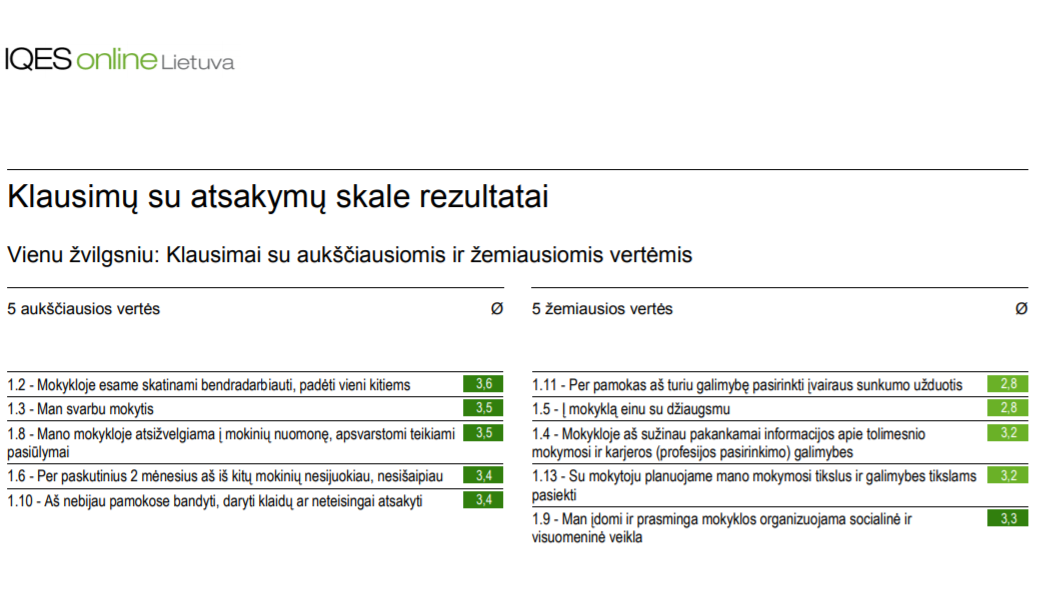 Veiklos, susijusios su atsakymų žemiausiomis vidutinėmis vertėmis, įtrauktos į klasių vadovų veiklą. Pokytis bus analizuojamas 2020 – 2021 mokslo metais individualių pokalbių su mokiniais metu.Klasių reitingai pagal mokymosi vidurkį1. Bendras 5–10 klasėse besimokančių mokinių mokymosi vidurkis 2018–2019 m. m. buvo 7,33 balo.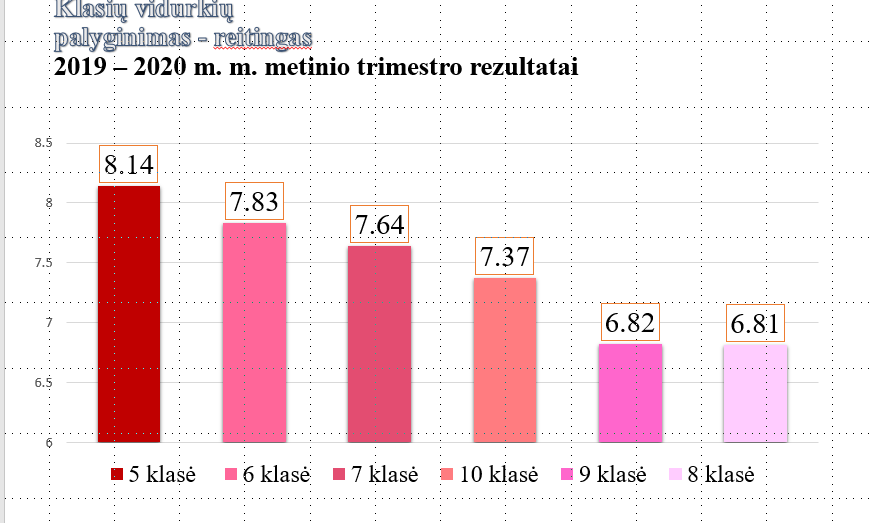 2. 2019–2020 mokslo metais 5–10 klasėse besimokančių mokinių metinis vidurkis 7,44 balo.Geriausiai besimokančių TOP –11 Mokiniai, kurie 2019–2020 mokslo metais mokyklą baigė geriausiais įvertinimas ir pateko į TOP – 11.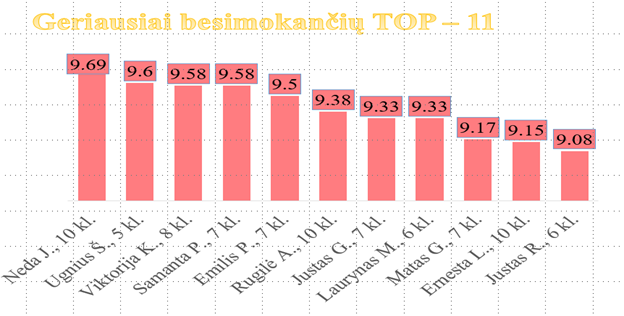 Vaikų, lankančių priešmokyklinio ugdymo grupę, ugdymosi pažangos analizė1. Visi vaikai, lankantys priešmokyklinio ugdymo grupę, padarė pažangą.2. Grįžtamamąjį ryšį tėvams apie vaikų pažangą pateikė ugdantis mokytojas.3. Su mokinių pasiekimais susipažino mokytoja, kuri buvusius priešmokyklinukus mokys 1 klasėje.1–4 klasių mokinių mokymosi pažangos analizė1. Mokymosi pažangą 1–4 klasėse padariusių mokinių skaičius sudaro 99 proc.2. Mokiniams, nepadariusiems mokymosi pažangos, skirti papildomi darbai ir švietimo pagalba. 5–10 klasių mokinių mokymosi pažangos analizė1. Lyginant 2018–2019 m. m. ir 2019–2020 m. m. metinių vidurkių rezultatus, nustatyta, kad mokymosi pažangą padarė 86 proc. mokinių. 2. Nustatytos priežastys, kodėl 14 proc. mokinių nepavyko įveikti mokymosi sunkumų:2.1. trūko asmeninės atsakomybės ir motyvacijos (2 proc.);2.2. mokinių gebėjimai (dėl karantino) nebuvo laiku įvertinti švietimo pagalbos tarnyboje; mokytojams trūko vertinimo išvadų ir informacijos dėl konkrečios pagalbos teikimo, ugdymo organizavimo būdų (4 proc.);2.3. nepavyko prisitaikyti prie mokymosi nuotoliniu būdu reikalavimų (8 proc.).3. Didžiausią pažangą padariusiems mokiniams įteikiamos mokyklos padėkos ir dovanėlės, kurias iš asmeninių lėšų skiria pavaduotoja ugdymui A. Jurešienė.Mokinių atsakomybė už savo mokymąsi 1. Organizuojant mokymąsi nuotoliniu būdu, mokiniai praleido 2259 pamokomis mažiau, tačiau išaugo nepateisintų pamokų skaičius, t.y. 573 pamokomis daugiau, lyginant II ir III trimestrų rezultatus.2. Nors dauguma mokinių labai gerai lankė mokyklą, vis tik, kai kurių mokinių atsakomybė mokantis nuotoliniu būdu buvo nepakankama. Trūko tėvų kontrolės, priežiūros ir mokinių atsakingo požiūrio į mokymąsi. 3. Vienam mokiniui tenkantis praleistų pamokų skaičius: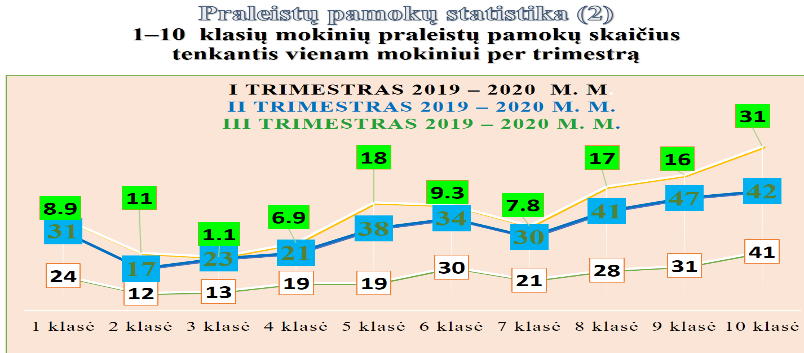 Mokinių mokymosi krūvio analizė1. Mokinių mokymosi krūvis analizuotas įvairiais aspektais:1.1. 5 klasės mokinių ir naujai atvykusių mokinių adaptacijos, mokymosi sėkmingumas ir sunkumai;1.2. 5–10 klasėse grupiniai pokalbiai;1.3. 1–4 klasių vadovų pokalbiai su mokinių tėvais apie mokymosi krūvį mokantis nuotoliniu būdu;1.4. 5–10 klasėse atlikta tiriamoji veikla apie mokymosi krūvį ir skirtumus mokantis nuotoliniu būdu.2. Gauti duomenys aptarti Mokyklos tarybos ir Mokytojų tarybos posėdžiuose.3. Atsižvelgiant į gautus duomenis atnaujintas Mokymosi krūvių reguliavimo tvarkos aprašas bei užduočių skyrimo į namus paskirstymas pagal dalykus.Nuotolinio mokymo(si) įgyvendinimas1. Pasirengta ir įgyvendintas nuotolinis ugdymas. Parengtas priemonių planas padėjo užtikrinti sklandų mokymą(si) nuotoliniu būdu. Vaizdo pamokoms naudota ZOOM platforma.2. Organizuojant nuotolinį mokymą mokiniai aprūpinti planšetėmis ir kompiuteriais. Kompiuterinę techniką gavo visi to pageidaujantys mokiniai. 29 proc. mokinių išdalinta 36 planšetės ir 2 kompiuteriai.3. Kompiuterine technika aprūpinti 4 mokyklos mokytojai.4. Pasirengta diegti Google Suite for Education platformą mokymuisi ir bendradarbiavimui mokykloje 2020 – 2021 m. m. Eil. Nr.Priemonės pavadinimasPasiektas rezultatas / įgyvendinimas / poveikisTiriamosios praktinės veiklos gamtos ir socialinių mokslų pamokose įgyvendinimo analizė1. Atliekant mokinių, besimokančių 5–10 klasėse, apklausą taikytas pokalbio grupėje metodas. 2. Gamtamoksliniame ugdyme tiriamoji praktinė veikla taikyta:2.1. fizikos pamokose 7–10 klasėse 49,5 proc. (visų pamokų); 2.2. biologijos pamokose 7–10 klasėse 17,25 proc. (visų pamokų);2.3. chemijos pamokose 8–10 klasėse 49,3 proc. (visų pamokų).3. Bendras tiriamosios veiklos organizavimo rodiklis gamtos mokslų pamokose sudaro 39 proc. Tikslinga stiprinti biologijos dalyko tiriamąją veiklą.4. Socialiniame ugdyme tiriamoji praktinė veikla taikyta: 4.1. istorijos pamokose 5–10 klasėse 20 proc. (visų pamokų);4.2. geografijos pamokose 6–10 klasėse 22,2 proc. (visų pamokų).5. Bendras tiriamosios veiklos organizavimo rodiklis socialinių mokslų pamokose sudaro 21,35 proc.Projekto „Mokinių mokymosi pasiekimų gerinimas taikant pažangiosios analitikos struktūrinį modelį“  (projekto kodas Nr. 9.2.1-ESFA-K-728-01-0090) įgyvendinimas1. Įgyvendintos bendros veiklos bendradarbiaujant su Aukštelkės mokykla-daugiafunkciniu centru, Šiaulių Salduvės progimnazija, Prienų r. Išlaužo pagrindine mokykla, Šiaulių universiteto mokslininkais bei UAB „North Solutions“ atstovais.2. Parengti ir išbandyti personalizuoti scenarijai, toliau tęsiama mokinių matematikos pasiekimų stebėsena. Projekto „Novatoriškų ugdymosi praktikų taikymas gerinant mokinių pasiekimus“ įgyvendinimas ir veiklų tęstinumas1. Planuota, kad ne mažiau kaip 30 proc. mokytojų išbandys „Pamokos studijos“ metodą. Dėl karantino šis rodiklis nepakankamai įgyvendintas. Išbandant „Pamokos studijos“ metodą įsitraukė 24 proc. formaliojo švietimo mokytojų.2. Įgyvendintos kitos projekto veiklos: 2.1. mokytojas R. Makaveckas dalinosi patirtimi apie interaktyvų mokymą(si) Prienų rajono anglų kalbos mokytojų metodiniame būrelyje.2.2. direktoriaus pavaduotoja ugdymui A. Jurešienė mokė mokyklos mokytojus mokė praktinių darbo su Wordwall ir Socrative programėlėmis įgūdžių bei dalinosi rajone, kaip taikyti kitus interaktyvaus mokymo(si) metodus.3. Mokytojų tarybos posėdyje 2020-06-18, prot. Nr. 8, susitarta dėl projekto veiklų tęstinumo 2020–2021 mokslo metams:3.1. visa mokyklos bendruomenė išbandys 2 naujas programėles ir jas taikys pamokose;3.2. mokytojai mokiniams sudarys galimybes, naudojant skaitmeninius įrankius, tapti įvairių užduočių (testų) kūrėjais;3.3. aktyviau įsitraukti į „Pamokos studijos“ metodo taikymą, sprendžiant mokinių elgesio ir atsakomybės už savo mokymąsi problemas.Socialinių emocinių kompetencijų ugdymasis1. Įgyvendinta tarptautinė „Olweus“ patyčių prevencijos programa. Visa mokyklos bendruomenė turėjo galimybę įsitraukti į programą, mokytis socialinių emocinių įgūdžių, diskutuoti ir įsigilinti į patyčių mažinimo programą. 2. 2019 m. atlikus pakartotinį tarptautinį Olweus patyčių projekto tyrimą, gauti rezultatai parodė, kad 3–10 klasių berniukų tarpe patyčias patiria 2,4 proc. mokinių (t.y. 1 mokinys). Mokykloje patyčių berniukų tarpe sumažėjo 14,3 proc.Mokinių ugdymas organizuojant integruotas – tiriamąsias veiklas1. Priešmokyklinio ugdymo grupės vaikams ir 1–10 klasių mokiniams organizuotos 25 tiriamosios-praktinės veiklos. 2. Į veiklų organizavimą įsitraukė 90 proc. formaliojo švietimo mokytojų.Mokinių ugdymas netradicinėse aplinkose1. Plaukimo federacijos ir paslaugų biuras pravedė 10 kūno kultūros ir fizinio ugdymo edukacinių užsiėmimų 2, 5–10 klasių mokiniams. Pamokos organizuotos Kauno plaukimo mokykloje.2. Įgyvendintas projektas „Laisvės link...“, skirtas paminėti Lietuvos nepriklausomybės atkūrimo dieną. Bendradarbiauta su Veiverių kultūros ir laisvalaikio centru, Kazlų Rūdos pradine ir meno mokykla, organizuojant žygį ir erdvių dekoravimą tautiniais simboliais Skriaudžių laisvalaikio salės fojė.3. Įgyvendintos veiklos pagal Kultūros paso programą. Visi mokyklos mokiniai turėjo galimybę mokytis netradicinėse aplinkose.Mokinių socialumo didinimas 1. Pradinių klasių mokinių pažintinei, kūrybinei socialinei, pilietinei veiklai buvo skirta 11 dienų. Įgyvendintos šešios, penkios veiklos perkeltos į 2020–2021 mokslo metus.2. 5–10 klasių mokinių pažintinei, kūrybinei socialinei, pilietinei veiklai buvo skirta 14 dienų. Įgyventos septynios, kitos perkeltos į 2020–2021 mokslo metus.3. Įgyvendinta mini stovykla „Nakvynė mokykloje“ (2020-02-14/15). Mokiniams sudarytos sąlygos bendradarbiauti ir įgyvendinti kūrybines idėjas. Stovyklos-nakvynės metu, etnografiniais simboliais papuošti visi pagrindinio mokyklos korpuso langai.Tėvų nuomonė apie mokyklą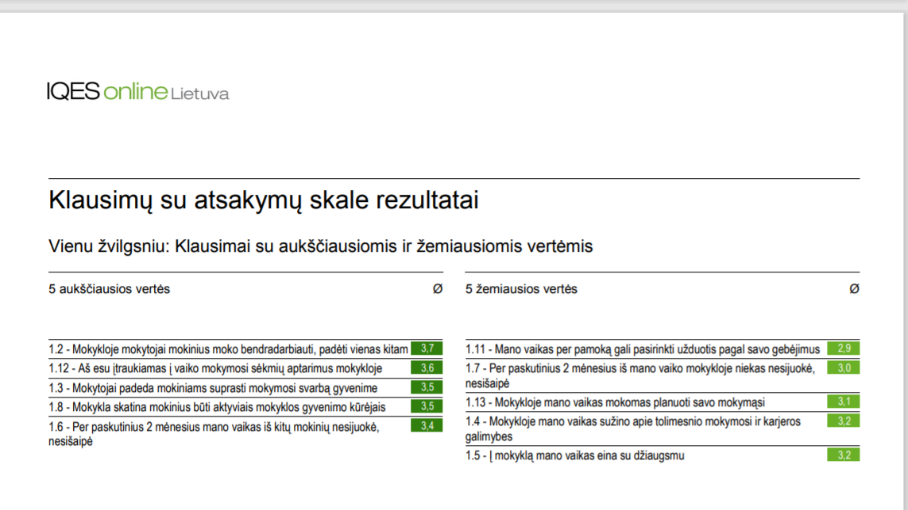 Mokinių tėvų, dalyvavusių Nacionalinės švietimo agentūros apklausoje, tyrimo rezultatai, 2019 m. gruodis.Tyrimo duomenys aptarti Mokytojų tarybos posėdyje ir Mokyklos taryboje.Bendradarbiavimas su tėvais1. Tėvams sudarytos sąlygos lankytis individualių pokalbių dienose ir aptarti vaiko sėkmes ir sunkumus. Organizuotos 3 pokalbių dienos.2. Mokykloje organizuota paskaita tėvams „Kaip pagerinti tėvų ir vaikų santykius?“ (2020-03-02).3. Bendradarbiauta su Mokyklos tarybos atstovais, sprendžiant įvairius klausimus.Neformaliojo švietimo įgyvendinimas2019–2020 m. m. įgyvendinta 15 neformaliojo švietimo programų. Mokinių pasiekimai ir skatinimas1. Tarptautiniame matematikos konkurse „Kengūra“ 4 mokiniai pateko į geriausiųjų Prienų rajone dešimtuką: 1 vieta „Kadetų“ grupėje; 5 ir 8 vietos „Bičiulių“ grupėje (mokytoja R. Trofimova), 4 vieta tarp 1 klasės mokinių (mokytoja D. Liorentienė).2. Rajoninėse stalo teniso komandinės varžybose vaikinų ir merginų komandos iškovojo I vietas (mokytojas S. Mikalauskas).3. Zoninėse kaimo vietovių stalo teniso varžybose vaikinų ir merginų komandos užėmė I vietas (mokytojas S. Mikalauskas).4. „NASA Globe 2019 Fall Cloud Challenge“ skirtos programos padėkos 6 klasės mokiniams už tiriamąją veiklą, atliekant debesų stebėjimą (mokytoja A. Jurešienė).5. Nacionaliniame geografijos Č. Kudabos konkurso rajoniniame etape laimėtos II, IV ir V vietos (mokytoja K. Senavaitytė).6. Berniukų, gimusių 2006 m. ir jaunesnių, futbolo salėje 5x5 varžybose laimėta III vieta (mokytojas S. Mikalauskas).7. Rajoninio laikraščio „Krašto vitrina“ organizuojamai „Obuolio nominacijai“ deleguoti du geriausi mokyklos sportininkai: stalo teniso ir dziudo (mokytojai – S. Mikalauskas ir O. Varnas).8. II respublikinės etninės kultūros olimpiados Prienų rajono ture mokyklos mokiniai laimėjo I ir III vietas (mokytoja V. Pučkienė).9. II respublikinės etninės kultūros olimpiados Suvalkijos regiono ture mokinė laimėjo II vietą (mokytoja V. Pučkienė).10. Vaikų ir moksleivių TV konkurso „Dainų dainelė“ Prienų rajono ture mokinė pateko į kitą etapą (mokytoja V. Pučkienė).11. Vaikų ir moksleivių TV konkurso „Dainų dainelė“ Suvalkijos regiono ture mokinei suteikta galimybė dalyvauti finaliniame konkurse televizijoje (mokytoja V. Pučkienė).12. Rajoninėje Prienų visuomenės sveikatos biuro organizuojamoje konferencijoje „Drauge nugalėkime bakterijų atsparumą antibiotikams“ laimėta I vieta, mokinės atstovavo rajoną LSMU (mokytoja A. Jurešienė).13. Respublikiniame moksleivių integruoto technologijų ir dorinio ugdymo konkurse – parodoje „Kūryba ir saviraiška asmenybės dvasiniam pasauliui“. Tema – „Mano angelas sargas“ 1–3 mokiniams skirtos  nominacijomis už išskirtinius darbus (mokytojos D. Liorentienė, A. Kiškienė, N. Sincevičienė, R. Bekerytė-Pociūnienė).14. Respublikiniuose edukaciniuose konkursuose „Olympis 2019 – Rudens sesija“ mokyklos mokiniai pelnė 23 diplomus iš lietuvių k., matematikos, anglų k. informacinių technologijų ir biologijos dalykų (mokytojai: D. Liorentienė, N. Sincevičienė, R. Makaveckas). 15. Respublikiniuose edukaciniuose konkursuose „Olympis 2020 – pavasario sesijoje“ mokiniai laimėjo 11 diplomų (mokytojai: D. Liorentienė, N. Sincevičienė, R. Makaveckas).16. Respublikiniame mokinių meninių dirbinių parodoje-konkurse „Žiemos improvizacija. Šaltis išraižys languos...“ 2 mokiniai tapo laureatais (mokytojos A. Kiškienė, N. Sincevičienė).17. Prienų rajono bendrojo lavinimo mokyklų kūrybinių darbų konkurse „Prienų krašto vyturiai 2019“ mokinė tapo laureate (mokytoja A. Kiškienė).18. Prienų rajono piešinių konkurse, kuris skirtas Motinos dienai, „Arbatos puodelis Mamai“ laureatais tapo 13 mokinių (mokytojos: V. Deltuvienė, D. Liorentienė, A. Kiškienė, N. Sincevičienė, R. Šiškauskienė).19. Per mokslo metus 100 proc. mokinių buvo paskatinti už indėlį į mokyklos veiklą, pasiekimus, gerą mokymąsi ir lankomumą.20. Įteikta B. Augustanavičiūtės vienkartinė stipendija mokiniams, kurie padarė didžiausią pažangą 2019–2020 mokslo metais.Eil. Nr.Priemonės pavadinimasPasiektas rezultatas / įgyvendinimas / poveikisMokytojų kvalifikacijos kėlimas 1. Atlikus pamokų stebėjimą 30 proc. mokytojų rekomenduota stiprinti vertinimo sritį. 2. Kvalifikacijos kėlimo seminaruose apie vertinimą dalyvavo 9 proc. mokyklos mokytojų.3. Teikta pagalba mokytojams, kuriems sunkiai sekėsi parengti vertinimo kriterijus, skirtus mokinių pažangai fiksuoti. Grupė / KlasėDienų skaičiusValandų skaičius per savaitęPriešmokyklinio ugdymo grupė, 1–4 klasės175355–10 klasės18537Atostogų pavadinimasLaikotarpis (nuo – iki)Grupės / KlasėsRudens atostogos2020-10-26 – 2020-10-30PUG, 1–10 klasėmsŽiemos (Kalėdų) atostogos2020-12-23 – 2021-01-05PUG, 1–10 klasėmsŽiemos atostogos2021-02-15 – 2021-02-19PUG, 1–10 klasėmsPavasario (Velykų) atostogos2021-04-06 – 2021-04-09PUG, 1–10 klasėmsVasaros atostogos2021-06-10 – 2021-08-31PUG, 1–4 klasėmsVasaros atostogos2021-06-24 – 2021-08-315–10 klasėmsTrimestrai Laikotarpis (nuo – iki) Grupės / KlasėsI trimestras2020-09-01 – 2020-11-301–10 klasių mokiniamsII trimestras2020-12-01 – 2021-03-121–10 klasių mokiniamsIII trimestras 2021-03-15 – 2021-06-091–4 klasių mokiniamsIII trimestras2021-03-15 – 2021-06-235–10 klasių mokiniamsPusmečiaiLaikotarpis (nuo – iki)Grupės / Klasės I pusmetis2020-09-01 – 2021-01-291–10 klasių mokiniams keičiasi tvarkaraštis. 5–10 kl. vykdomas intensyvinimas.II pusmetis2021-02-01 – 2021-06-231–10 klasių mokiniams keičiasi tvarkaraštis. 5–10 kl. vykdomas intensyvinimas.Ekstremalios situacijos aprašymasUgdymosi proceso mokykloje koregavimasUgdymo plano įgyvendinimasEkstremali temperatūra – mokyklos ir (ar) gyvenamojoje teritorijoje minus 20 °C ar žemesnėĮ mokyklą gali neiti priešmokyklinio ugdymo grupės, pradinių ir 5 klasės mokiniai.1. Atvykusiems į mokyklą mokiniams ugdymo procesas vykdomas. 2. Mokiniams, neatvykusiems į mokyklą, mokymuisi reikalinga informacija skelbiama elektroniniame dienyne ir kitais informacijos pateikimo būdais.3. Šios dienos įskaičiuojamos į ugdymo dienų skaičių.4. Dienyne pildoma – „Pamokos nevyko dėl šalčio“.Ekstremali temperatūra – mokyklos ir (ar) gyvenamojoje teritorijoje minus 25 °C ar žemesnėĮ mokyklą gali neiti 6–10 klasių mokiniai.1. Atvykusiems į mokyklą mokiniams ugdymo procesas vykdomas. 2. Mokiniams, neatvykusiems į mokyklą, mokymuisi reikalinga informacija skelbiama elektroniniame dienyne ir kitais informacijos pateikimo būdais.3. Šios dienos įskaičiuojamos į ugdymo dienų skaičių.4. Dienyne pildoma – „Pamokos nevyko dėl šalčio“.Ekstremali temperatūra – mokyklos ir (ar) gyvenamojoje teritorijoje 30 °C ar aukštesnėMokyklos vadovas, nesant valstybės, savivaldybės lygio sprendimams dėl ugdymo proceso organizavimo, gali priimti sprendimus.1. Keisti numatytą pamokų trukmę.2. Keisti numatytą pamokų pradžios ir pabaigos laiką.3. Ugdymo procesą perkelti į kitas aplinkas.4. Priimti kitus aktualius ugdymo proceso organizavimo sprendimus šalinančius pavojų mokinių sveikatai ir gyvybei.27 punkte nurodytos ekstremalios situacijosMokyklos vadovas vadovaujasi valstybės ir (ar) savivaldybės lygio sprendimais.Sprendimai dėl ugdymo organizavimo formų suderinami su Prienų rajono savivaldybės administracijos švietimo ir sporto skyriumi.Visa informacija apie ekstremalias situacijas skelbiama mokyklos tinklapyje https://mokykla.eu ir (ar) elektroninėje sistemoje „Mano dienynas“ – https://www.manodienynas.lt/Visa informacija apie ekstremalias situacijas skelbiama mokyklos tinklapyje https://mokykla.eu ir (ar) elektroninėje sistemoje „Mano dienynas“ – https://www.manodienynas.lt/Visa informacija apie ekstremalias situacijas skelbiama mokyklos tinklapyje https://mokykla.eu ir (ar) elektroninėje sistemoje „Mano dienynas“ – https://www.manodienynas.lt/Reglamentuota SusitartaPriimtų susitarimų įgyvendinimasBendrieji ugdymo planai pradinėse klasėse (toliau – BUP)BUP – 22.2.3.; 22.2.4.; 22.2.5.Dėl ugdymo organizavimo formų ir būdų1. Pagrindinė ugdymosi forma yra pamoka. Pamokos pradedamos 8.00 val. 1 klasės mokiniams pamokos trukmė – 35 min., 2–4 klasių mokiniams – 45 min.2. Ugdymas organizuojamas ir netradicinėse erdvėse (ne mažiau kaip dvi kiekvieno dalyko pamokos netradicinėje erdvėje):2.1. sprendimus dėl netradicinės ugdymosi aplinkos parinkimo priima mokytojas ir užtikrina mokinių saugumą;2.2. informacija apie ugdymąsi netradicinėje erdvėje pateikiama mokyklos darbo plane, naudojant platformą Google Suite for Education.3. Kiekvienas mokytojas organizuoja ne mažiau kaip 1-2 tiriamąsias veiklas kiekvienoje klasėje.4. Kai pamokoje dirba du mokytojai, informacija apie integruotą – tiriamąją veiklą skelbiama mokyklos darbo plane, nurodant temą, veiklą ir organizuojančių mokytojų pavardes.BUP – 22.4.Dėl pažintinės veiklos organizavimoPer mokslo metus pažintinei, kultūrinei, meninei ir kūrybinei veiklai skirta 11 dienų. Detali informacija pateikta 37 punkte.BUP – 22.5. Dėl užduočių mokiniams į namus skyrimo1. Mokiniams skiriamos tokios užduotys, kurios padės įtvirtinti mokykloje įgytus pradmenis ir įgūdžius bei padės pasiruošti kitos dienos veiklai, pvz.:1.1. papildomas teksto skaitymas;1.2. rašymo gebėjimų stiprinimas;1.3. aplinkos stebėjimas ir reikiamos informacijos surinkimas;1.4. reikiamų gamtinių / kūrybinių priemonių pasiruošimas;1.5. daugybos lentelės mokymasis;1.6. užduočių ar uždavinių, skirtų įtvirtinti išmoktą medžiagą, sprendimas / atlikimas.2. Mokykla vadovaujasi Mokymosi krūvių reguliavimo tvarkos aprašu, patvirtintu mokyklos direktoriaus 2020 m. rugpjūčio 27 d. įsakymu Nr. V-51.BUP – 25, 51Dėl švietimo pagalbos teikimoMokiniams, turintiems mokymosi sunkumų, pagalba organizuojama aptarus problemas Vaiko gerovės komisijoje ir ieškant geriausių pagalbos būdų. Parengiamas individualus švietimo pagalbos planas, vadovaujamasi 8 punkte nurodytais reikalavimais.BUP – 24.Dėl mokinio mokymosi krūvio stebėsenosMokytojai organizuoja dalyko refleksijos dienas mokinio sėkmėms ir mokymosi sunkumams aptarti:1.1. turintys 1 savaitinę pamoką – ne mažiau kaip 2 refleksijos dienos per mokslo metus;1.2. turintys 2 savaitines pamokas ir daugiau – ne mažiau kaip 3 refleksijos dienos per mokslo metus;1.3. refleksijos dienos numatomos dalyko ilgalaikiuose planuose.BUP – 26.Dėl mokinio pasiekimų ir pažangos vertinimo1. Mokinių pažanga ir pasiekimai vertinami vadovaujantis Mokinių pasiekimų ir pažangos vertinimo tvarkos aprašu, patvirtintu Prienų r. Skriaudžių pagrindinės mokyklos direktoriaus 2019 m. kovo 15 d. įsakymu Nr. V-38.2. Mokiniui, baigusiam pradinio ugdymo programą, rengiamas Pradinio ugdymo programos baigimo pasiekimų ir pažangos vertinimo aprašas.3. Mokytojai dalyko ilgalaikiame plane, skiltyje „Vertinimas“, nurodo, kokiais kriterijais vadovausis fiksuodami mokinių asmeninę pažangą.4. Dalyko ilgalaikiame plane, mokytojai numato rezervinių pamokų skaičių, kurios gali būti naudojamos geresniam temos įsisavinimui (prie skyriaus 1–2 rezervinės pamokos). BUP – 27.BUP – 45.3.Dėl pamokų skaičiaus pradinio ugdymo bendrajai programai įgyvendinti1. Pamokų skaičius, skirtas pradinio ugdymo bendrajai ugdymo programai įgyvendinti pateikiamas 33 punkte.2. Mokyklos nuožiūra skiriamos valandos paskirstytos taip:2.1. 1 klasės mokinių adaptacijai ir socialinių emocinių įgūdžių ugdymui(si) „Pažink mokyklą ir save!“ – 1 val. per savaitę;2.2. 2 klasės mokinių tiriamajai projektinei veiklai „Pamačiau-padariau-išmokau“ – 1 val. per savaitę;2.3. 3 klasės mokinių kritinio mąstymo ir problemų sprendimo įgūdžių ugdymuisi „Tyrinėk ir atrask!“ – 1 val. per savaitę;2.4. 4 klasės mokinių eksperimentinei, tiriamajai ir praktinei veiklai „Atradimo džiaugsmas“ – 1 val. per savaitę.3. Viena ketvirtoji laiko skiriama pasaulio pažinimo dalykui, ugdymo procesą organizuojant tyrinėjimams palankioje aplinkoje: prie ežero, parke, muziejuose ir kt. aplinkose. Įgyvendinami tiriamieji projektai 2–4 klasėse (per mokslo metus kiekvienas mokinys parengia integruotą-tiriamąjį projektą).4. 3 klasės mokiniai skirstomi į grupes mokant anglų kalbos bei stiprinant mokinių lietuvių kalbos ir matematikos gebėjimus. Žr. 34 punktą. BUP – 31.Dėl neformaliojo mokinių švietimo1. Pradinių klasių mokiniams skirtos 8 neformaliojo švietimo valandos, žr. 39 punktą.BUP – 47.Dėl integruojamų, prevencinių ir kitų programų integravimo į ugdymo turinį 1. Bendrųjų kompetencijų ir gyvenimo įgūdžių programa, integruojamų programų – Mokymosi mokytis, Komunikavimo, Darnaus vystymosi, Kultūrinio sąmoningumo, Gyvenimo įgūdžių ugdymo pagrindus (Pradinio ir pagrindinio ugdymo bendrųjų programų, patvirtintų Lietuvos Respublikos švietimo ir mokslo ministro 2008 m. rugpjūčio 26 d. įsakymo Nr. ISAK-2433 „Dėl Pradinio ir pagrindinio ugdymo bendrųjų programų patvirtinimo“, 11 priedas „Bendrųjų kompetencijų ir gyvenimo įgūdžių ugdymas“, integruojamos į ugdymo turinį nurodant integruojamos programos pavadinimą ilgalaikiuose planuose skiltyje „Integracija“.2. Žmogaus saugos bendroji programa ir Sveikatos ir lytiškumo ugdymo bei rengimo šeimai bendroji programa integruojamos į pasaulio pažinimo ir dorinio ugdymo dalykus.3. Etninės kultūros ugdymas organizuojamas:3.1. per etnokultūrinius renginius mokykloje, ne mažiau kaip 3 renginiai per mokslo metus;3.2. mokiniams dalyvaujant neformaliojo švietimo programoje „Tututis“;3.3. integruojant etnokultūrines temas į ugdymo turinį, ilgalaikiuose planuose temos žymimos simboliu – E;3.4. organizuojant netradicines pamokas Skriaudžių buities muziejuje, 1–2 pamokos klasei per mokslo metus.4. Tarptautinė „OPKUS“ patyčių prevencijos programa: 4.1. integruojama į klasių vadovų veiklą, ne mažiau kaip 5 programos temos kiekvienoje klasėje.5. Prevencinė programa „Antras žingsnis“ 2–4 klasėse įgyvendinama klasės valandėlių metu.6. Alkoholio, tabako ir kitų psichiką veikiančių medžiagų vartojimo prevencijos programa, patvirtinta Lietuvos Respublikos švietimo ir mokslo ministro 2006 m. kovo 17 d. įsakymu Nr. ISAK-494 „Dėl Alkoholio, tabako ir kitų psichiką veikiančių medžiagų vartojimo prevencijos programos patvirtinimo“, integruojama:6.1. į klasės vadovų veiklą, ne mažiau, kaip 3 programos temos kiekvienoje klasėje;6.2. į lietuvių kalbos ugdymo turinį, ne mažiau, kaip 3 programos temos kiekvienoje klasėje;6.3. integruojamų prevencinių temų pavadinimai nurodomi ilgalaikiuose planuose bei klasės vadovų veiklos planuose ir žymimi simboliu – P.7. Ugdymo karjerai programa, patvirtinta Lietuvos Respublikos švietimo ir mokslo ministro 2014 m. sausio 15 d. įsakymu Nr. V-72 „Dėl Ugdymo karjerai programos patvirtinimo“, integruojama į:7.1. į klasės vadovų veiklų 1–2 temos kiekvienoje klasėje;7.2. į kiekvieno dalyko ugdymo turinį 1–2 temos;7.3. ugdymo karjeros temos nurodomos dalyko ilgalaikiuose planuose bei klasių vadovų metodinės grupės veiklos planuose ir žymimos simboliu – K.8. Informacinių technologijų ugdymas vykdomas:8.1. integruojant į matematikos ir pasaulio pažinimo dalykus 1–4 klasėse (nurodoma mokytojo ilgalaikiuose planuose);8.2. sudarant sąlygas mokiniams dalyvauti neformaliojo švietimo programoje „Microbit dirbtuvės“;8.3. išbandant 2 naujas (mokytojo pasirinktas) skaitmenines aplinkas.Prienų rajono švietimo bendruomenėje priimti susitarimaiDėl ugdymo proceso intensyvinimo1. 1–4 klasių mokiniai turėtų baigti ugdymo procesą 2021-06-09 (trukmė 175 dienos). 2. Susitarimas – ugdymo procesas baigiamas ne vėliau kaip 2021 m. birželio 4 d., t.y., intensyvinamas ugdymo procesas, mokiniams įskaitomos ugdymosi dienos už dalyvavimą ekskursijose, mokyklos ir rajono renginiuose, klasės bendruomenės veiklose ne pamokų metu. 3. Esant intensyvesniam ugdymo procesui ir mokinių užimtumui po pamokų, ugdymo procesas gali būti baigiamas anksčiau nei nurodyta 25 punkte. Klasė /  grupė / mokinių skaičiusDalykas / mokytojasVal. skaičiusKlasė / grupė / mokinių skaičiusDalykas / mokytojas3 klasė (I grupė) 10 mokiniųAnglų kalba (R. Makaveckas)13 klasė (II grupė)9 mokiniaiMatematika (A. Kiškienė)3 klasė (I grupė) 10 mokiniųAnglų kalba (R. Makaveckas)13 klasė (II grupė)9 mokiniaiLietuvių kalba (A. Kiškienė)3 klasė (II grupė)9 mokiniaiAnglų kalba (R. Makaveckas)13 klasė (I grupė) 10 mokiniųMatematika (A. Kiškienė)3 klasė (II grupė)9 mokiniaiAnglų kalba (R. Makaveckas)13 klasė (I grupė) 10 mokiniųLietuvių kalba (A. Kiškienė)Mokomieji dalykaiPradinių klasių mokiniams skiriamas valandų skaičius 2020–2021 m. m.Pradinių klasių mokiniams skiriamas valandų skaičius 2020–2021 m. m.Pradinių klasių mokiniams skiriamas valandų skaičius 2020–2021 m. m.Pradinių klasių mokiniams skiriamas valandų skaičius 2020–2021 m. m.Mokomieji dalykaiDalyko savaitinių pamokų skaičiusDalyko savaitinių pamokų skaičiusDalyko savaitinių pamokų skaičiusDalyko savaitinių pamokų skaičiusMokomieji dalykai1 klasė2 klasė3 klasė4 klasėDorinis ugdymas (tikyba) 1111Lietuvių kalba 876+1 1 grupė              2 grupė7Užsienio kalba (anglų k.)022 1 grupė      2 grupė2Matematika453+1 1 grupė    2 grupė5Pasaulio pažinimas2222Dailė ir technologijos2222Muzika2222Fizinis ugdymas3333Privalomų ugdymo valandų skaičius mokiniui22242324Valandos, mokinių ugdymo(si) poreikiams tenkinti pagal BUP2222Skirta valandų ugdymosi poreikiams tenkinti1*1*1*1*Mokiniui tenkantis valandų skaičius23252425Panaudota valandų mokinio ugdymo(si) poreikiams tenkinti4* (iš 5* galimų)4* (iš 5* galimų)4* (iš 5* galimų)4* (iš 5* galimų)Nepanaudotos valandos mokinio ugdymo(si) poreikiams tenkinti1*1*1*1*Neformalusis mokinių švietimas – skirta valandų klasei8888Panaudota valandų neformaliam mokinių švietimui8* (iš 8* galimų) 8* (iš 8* galimų) 8* (iš 8* galimų) 8* (iš 8* galimų) Eil. Nr. DataVeiklos tema Atsakingi asmenys1. 2020-09-01Mokslo ir žinių dienaA. Naudžius, R. Makaveckas, V. Pučkienė, K. Gustaitytė, A. Vabuolienė, R. Bekerytė-Pociūnienė, A. Jurešienė2. 2020 m. spalisProjektas. Integruota ugdomoji veikla „Rudenėlio taku“R. Šiškauskienė, pradinių klasių mokytojų metodinė grupė3. 2020 m. gruodisProjektas. Etnokultūrinės veiklos integravimas į ugdymo turinį – „Kalėdų belaukiant“.N. Sincevičienė, pradinių klasių mokytojų metodinė grupė4. 2021 m. kovasPažintinės veiklos integravimas į ugdymo turinį – „Amatų diena“.I. Miklaševičienė, pradinių klasių mokytojų metodinė grupė5.2021 m. balandisPažintinės etnokultūrinės veiklos integravimas į ugdymo turinį – „Margučių raštai“.D. Liorentienė, pradinių klasių mokytojų metodinė grupė6.2021 m. gegužėMeninės, kūrybinės veiklos integravimas į ugdymo turinį – „Šeimos diena“.A. Jurešienė, A. Vabuolienė, A. Kiškienė, neformaliojo švietimo vadovai, darbo grupė7.2021 m.gegužėEtnokultūrinės, pažintinės veiklos integravimas į ugdymo turinį – „Piemenėlių Sekminės“.V. Deltuvienė, pradinių klasių mokytojų metodinė grupė8.2021 m. birželisPažintinės veiklos integravimas į ugdymo turinį – ,,Ieškok-tyrinėk-atrask-išmok“.Mokytojai dirbantys su pradinių klasių mokiniais9. 2020–2021m. m.Pažintinė praktinės veiklos integravimas į ugdymo turinį „Pažink Lietuvą“.N. Sincevičienė, pradinių klasių mokytojų metodinė grupė10.2021 m. birželisPažintinės veiklos integravimas į ugdymo turinį – „Laiko ir žinių ratu“.N. Sincevičienė, darbo grupė11.2020–2021m. m.Pažintinės (savivaldaus mokymosi) veiklos integravimas į ugdymo turinį – „Klasių iniciatyvos“.Pradinių klasių mokytojų metodinė grupėReglamentuota SusitartaPriimtų susitarimų įgyvendinimasBendrieji ugdymo planai (toliau – BUP)BUP – 15.1. BUP – 25.1.BUP – 25.2.Dėl prevencinių ir integruojamųjų programų integravimo į ugdymo turinį 1. Alkoholio, tabako ir kitų psichiką veikiančių medžiagų vartojimo prevencijos programa, patvirtinta Lietuvos Respublikos švietimo ir mokslo ministro 2006 m. kovo 17 d. įsakymu Nr. ISAK-494 „Dėl Alkoholio, tabako ir kitų psichiką veikiančių medžiagų vartojimo prevencijos programos patvirtinimo“, integruojama:1.1. į klasės vadovų veiklą, ne mažiau, kaip 3 programos temos kiekvienoje klasėje;1.2. į bendrojo ugdymo dalykų turinį, ne mažiau, kaip 3 programos temos kiekvienoje klasėje.2. Sveikatos ir lytiškumo ugdymo bei rengimo šeimai bendroji programa, patvirtinta Lietuvos Respublikos švietimo ir mokslo ministro 2016 m. spalio 25 d. įsakymu Nr. V-941 „Dėl Sveikatos ir lytiškumo ugdymo bei rengimo šeimai programos patvirtinimo“, integruojama į:2.1. dorinio ugdymo dalyką, ne mažiau kaip 5 programos temos kiekvienoje klasėje;2.2. kalbų, gamtos ir socialinių mokslų dalykus, ne mažiau kaip 2 temos kiekvienoje klasėje;2.3. klasės vadovų veiklą, ne mažiau kaip 2 ugdomosios veiklos;2.4. Integruojamų prevencinių temų pavadinimai nurodomi ilgalaikiuose planuose bei klasės vadovų metodinių grupių veiklos planuose ir žymimi simboliu – P.3. Ugdymo karjerai programa, patvirtinta Lietuvos Respublikos švietimo ir mokslo ministro 2014 m. sausio 15 d. įsakymu Nr. V-72 „Dėl Ugdymo karjerai programos patvirtinimo“, integruojama į:3.1. į klasės vadovų veiklą 1–2 temos kiekvienoje klasėje;3.2. į kiekvieno dalyko ugdymo turinį 1–2 temos;3.3. ugdymo karjerai integruojamos temos nurodomos dalyko ilgalaikiuose planuose bei klasių vadovų metodinės grupės veiklos planuose ir žymimos simboliu – K.4. Bendrųjų kompetencijų ir gyvenimo įgūdžių programa, integruojamų programų – Mokymosi mokytis, Komunikavimo, Darnaus vystymosi, Kultūrinio sąmoningumo, Gyvenimo įgūdžių ugdymo programų pagrindus (Pradinio ir pagrindinio ugdymo bendrųjų programų, patvirtintų Lietuvos Respublikos švietimo ir mokslo ministro 2008 m. rugpjūčio 26 d. įsakymo Nr. ISAK-2433 „Dėl Pradinio ir pagrindinio ugdymo bendrųjų programų patvirtinimo“, 11 priedas „Bendrųjų kompetencijų ir gyvenimo įgūdžių ugdymas“, integruojamas į ugdymo turinį, nurodant integruojamos programos pavadinimą ilgalaikiuose planuose skiltyje „Integracija“.BUP – 15.2. Dėl ugdymo proceso organizavimo formų1. Pagrindinė ugdymo proceso organizavimo forma – pamoka. Pamokos pradedamos 8.00 val., 5–10 klasių mokiniams pamokos trukmė – 45 min. Organizuojant netradicines veiklas ar integruotas-tiriamąsias veiklas, pamokos trukmė gali būti ilgesnė. 2. Mokykla dirba penkias dienas per savaitę. Pagal atskirą direktoriaus įsakymą atskiroms klasėms ar mokinių grupėms gali būti organizuojamos veiklos (pamokos) savaitgaliais ar švenčių dienomis, šios pamokos įskaičiuojamos į mokymosi dienų skaičių (dėl to gali būti koreguojama ugdymo proceso pabaiga).BUP – 15.3.Dėl mokymosi pasiekimų ir pažangos vertinimo1. Mokinių pažanga ir pasiekimai vertinami vadovaujantis Mokinių pasiekimų ir pažangos vertinimo tvarkos aprašu, patvirtintu Prienų r. Skriaudžių pagrindinės mokyklos direktoriaus 2019 m. kovo 15 d. įsakymu Nr. V-38.2. Visi mokytojai dalyko ilgalaikiame plane, skiltyje „Vertinimas“, nurodo, pagal kokius kriterijus fiksuos mokinio asmeninę pažangą.3. Visi mokytojai organizuoja dalyko refleksijos dienas, aptaria mokinių sėkmes ir mokymosi sunkumus:3.1. turintys 1 savaitinę pamoką – ne mažiau kaip 2 refleksijos dienos per mokslo metus;3.2. turintys 2 savaitines pamokas ir daugiau – ne mažiau kaip 3 refleksijos dienos per mokslo metus.4. Penktos klasės mokiniai 1 mokymosi mėnesį pažymiais nevertinami, taikomas aprašomasis vertinimas. BUP – 15.4.Dėl mokymosi pasiekimų gerinimo priemonių įgyvendinimo ir mokymosi pagalbos teikimo1. Taikyti „Pamokos studijos“ metodą pagal mokytojų susitarimus ir atsiradusį poreikį, siekiant nustatyti mokinių mokymosi problemas, ir (ar) elgesio prevencijai. Ne mažiau kaip 30 proc. mokytojų išbandys „Pamokos studijos“ metodą.2. Organizuoti integruotas tiriamąsias pamokas, ne mažiau kaip 1-2 kiekvienas mokytojas per mokslo metus.BUP – 15.5.96.1.Dėl švietimo pagalbos teikimo1. Taikyti švietimo pagalbos tarnybos rekomendacijas ugdant mokinius, turinčius specialiųjų ugdymosi poreikių.2. Parengti individualius mokymo(si) pagalbos planus / programas mokiniams, turintiems specialiųjų ugdymosi poreikių, stebėti jų pažangą, aptarti kartą per trimestrą (esant poreikiui ir dažniau). 3. Vadovautis 8 punktu, įgyvendinant individualiame švietimo pagalbos plane numatytus reikalavimus, mokiniams, turintiems specialiųjų ugdymosi poreikių.4.  Teikti pagalbą mokiniams, turintiems kalbos ir komunikacijos sutrikimų. Logopedinė ir specialioji pagalba teikiama pagal mokyklos direktoriaus patvirtintą tvarkaraštį.5. Mokinio, turinčio pritaikytą specialiojo ugdymo programą, mokomieji dalykai dienyne žymimi su simboliu PR.6. Mokinio, turinčio individualizuotą specialiojo ugdymo programą, mokomieji dalykai dienyne žymimi su simboliu IN.7. Švietimo pagalbos poreikis analizuojamas vaiko gerovės komisijos arba mokytojų tarybos posėdžiuose.BUP – 15.6.Dėl neformaliojo vaikų švietimo organizavimo1. Neformaliajam mokinių švietimui skirtos valandos nurodytos 39 punkte ir paskirstytos taip:1.1. 5–8 klasių mokiniams – 6 valandos per savaitę;1.2. 9–10 klasių mokiniams – 4 valandos per savaitę.BUP – 15.7.Dėl pamokų, skirtų mokinio ugdymo poreikiams ir mokymosi pagalbai teikti, panaudojimo1. Iš neformaliajam švietimui skirtų valandų:1.1. „Man patinka matematika!“, skirta gabių vaikų ugdymui(si) 5–8 klasėse (1 val. per savaitę);1.2. Projektai anglų kalba, programa skirta 5–10 klasių mokiniams (1 val. per savaitę).2. Pamokų skaičius, skirtas mokinių poreikiams tenkinti, iš formaliajam švietimui skirtų valandų, pateikiamas:2.1. pagrindinio ugdymo programos 5–8 klasių (I dalies) ugdymo plane, 50 punktas;2.2. pagrindinio ugdymo programos 9–10 klasių (II dalies) ugdymo plane, 51 punktas.BUP – 19.1.BUP – 28.Dėl Etninės kultūros ugdymo 1. Pagrindinio ugdymo etninės kultūros bendroji programa, patvirtinta Lietuvos Respublikos švietimo ir mokslo ministro 2012 m. balandžio 12 d. įsakymu Nr. V-651 „Dėl Pagrindinio ugdymo etninės kultūros bendrosios programos ir vidurinio ugdymo etninės kultūros bendrosios programos patvirtinimo“ bus dėstoma:1.1. 5 ir 6 klasės mokiniams, kaip atskiras dalykas, visus mokslo metus. Sudaroma jungtinė grupė iš dviejų klasių. Mokiniai vertinami pažymiais.2. Etninės kultūros atskiros temos į kitų dalykų ugdymo turinį integruojamos pasirinktinai, atsižvelgiant į dalyko specifiškumą. Jeigu vykdoma integracija, mokytojas ilgalaikiuose planuose žymi simbolį E.BUP – 22.Dėl mokinio individualaus ugdymo plano sudarymo. 1. Individualus ugdymosi planas mokiniui sudaromas, kai:1.1. mokinys mokomas namuose;1.2. dėl ligos ar kitų priežasčių nepasiekia bendrosiose programose nurodytų minimalių reikalavimų;1.3. mokiniui, atvykusiam iš kitos mokyklos mokslo metų eigoje, jeigu jo pasiekimai yra labai žemi.BUP – 23.Dėl mokinio pasiekimų ir pažangos ugdymo procese vertinimo ir viešinimo1. 5–10 klasėse pažymiais vertinami – kalbų, socialinių, gamtos mokslų, menų dalykai ir etninė kultūra.2. Įskaitomis – dorinio ugdymo, fizinio ugdymo dalykai, mokinių socialinė pilietinė veikla, rusų kalbos dalykas 5 klasėje ir žmogaus sauga.3. Mokinių pažangos ir pasiekimų vertinimo tvarka skelbiama mokyklos tinklapyje ir elektroniniame Dienyne.4. Informaciją apie mokinio pasiekimus ir pažangą elektroniniame dienyne rašo dalyko mokytojas. Jeigu mokinys gavo neigiamą įvertinimą, mokytojas privalo parašyti komentarą apie tokį mokinio įvertinimą.BUP – 25.3.Dėl dalyvavimo ilgalaikėje socialines ir emocines kompetencijas ugdančioje prevencinėje programoje1. Mokyklos bendruomenė vadovaujasi Smurto ir patyčių prevencijos ir intervencijos vykdymo Prienų r. Skriaudžių pagrindinėje mokykloje tvarkos aprašu, patvirtintu Prienų r. Skriaudžių pagrindinės mokyklos direktoriaus 2017 m. rugpjūčio 30 d. įsakymu Nr. V–76. 2. Įgyvendinti tarptautinėje „OPKUS“ patyčių prevencijos programoje numatytas veiklas: 2.1. tęsti mokytojų ir kito mokyklos personalo veiklą mokymo ir supervizijų grupėse; 2.2. integruoti į klasių vadovų veiklą ne mažiau, kaip 5 programos temas kiekvienoje klasėje;2.2. vykdyti kitas programoje numatytas priemones.BUP – 25.4.Dėl mokinių švietimo nacionalinio saugumo ir kitais klausimais1. Mokykla organizuoja netradicinio ugdymosi dieną ir sudaro sąlygas 5–10 klasių mokiniams gilintis į nacionalinio saugumo, verslumo, informacinio ir finansinio raštingumo temas bei spręsti antikorupcinius klausimus.2. Lietuvos ir pasaulio realijos, nacionalinio saugumo, gynybos pagrindų temos integruojamos į: etikos dalyko, istorijos, geografijos, ekonomikos ir verslumo bei pilietiškumo pagrindų ugdymo turinį.3. Mokykla įgyvendina projektą „Pilietis per 31 valandą“.BUP – 25.5.Dėl galimybių sudarymo mokiniams užsiimti aktyvia veikla1. Mokinių fiziniam aktyvumui stiprinti skirtos dvi valandos iš neformaliojo švietimo valandų. 2. Mokiniai gali dalyvauti – šokių studijoje, vaikų folkloro būrelyje, lankyti sportinius žaidimus bei dziudo užsiėmimus.BUP – 26.Dėl pažintinės, kultūrinės, meninės, ir kūrybinės veiklos organizavimo1. Pažintinė kultūrinė veikla įgyvendinama (žr. 37 punktą) skiriant 13 dienų per mokslo metus 5–10 klasių mokiniams.2. Mokinio mokymosi laikas išvykose, ekskursijose ir kitais panašiais atvejais, trunkantis ilgiau nei pamoka, perskaičiuojamas į konkretaus dalyko(-ų) mokymosi laiką (pagal pamokos(-ų) trukmę).BUP – 27.Dėl mokinių socialinės-pilietinės veiklos 1. Socialinė pilietinė veikla yra privaloma mokiniui, kuris mokosi pagal pagrindinio ugdymo programą ir organizuojama pagal Prienų r. Skriaudžių pagrindinės mokyklos socialinės pilietinės veiklos atlikimo tvarkos aprašą, patvirtintą mokyklos direktoriaus 2019 m. kovo 15 d. įsakymu Nr. V-37.2. Mokinių socialinė veikla fiksuojama Socialinės veiklos atlikimo registravimo žurnale (popierinė versija). Mokiniui atlikus 1 valandą socialinės veiklos, įskaita (įsk.) įrašoma į elektroninį dienyną.3. Informaciją apie mokinio atliktą socialinę veiklą popieriniame socialinės veiklos žurnale gali užpildyti bet kuris mokyklos darbuotojas, į elektroninį Dienyną įskaitas įrašo tik klasės vadovas.4. Mokiniui, kuris atliko 15 ir daugiau socialinės veiklos valandų, skiriama direktoriaus padėka.BUP – 30.BUP – 35.Dėl mokinių mokymosi krūvio 1. Mokykla vadovaujasi Prienų r. Skriaudžių pagrindinės mokyklos „Mokymosi krūvių reguliavimo tvarkos aprašu“, patvirtintu mokyklos direktoriaus 2020 m. rugpjūčio 27 d. įsakymu Nr. V-51.2. Mokiniams sudarytos sąlygos konsultuotis su mokytojais po pamokų – skirtos visų mokomųjų dalykų konsultacijos.3. Mokiniams, kuriems skirtas didesnis už minimalų privalomų pamokų skaičius, suderintas su tėvais (globėjais, rūpintojais) ir pritarus Mokyklos tarybai, pasiskirstė taip:3.1. 5 klasės mokiniams 1 val. per savaitę – antrosios užsienio kalbos (rusų) ankstyvajam mokymui(si);3.2. 5 klasės mokiniams 1 val. per savaitę – etninės kultūros ugdymuisi (pagal mokyklos strateginę kryptį);3.3. 6 klasės mokiniams 1 val. per savaitę – etninės kultūros ugdymuisi (pagal mokyklos strateginę kryptį);3.4. 9 klasės mokiniams 0,5 val. per savaitę – matematikos mokymui(si);3.5. 10 klasės mokiniams 0,5 val. per savaitę – lietuvių kalbos ir literatūros mokymui(si).BUP – 31.Dėl kontrolinių darbų skyrimo 1. Mokykla vadovaujasi Atsiskaitomųjų darbų tvarkos aprašu, patvirtintu Prienų r. Skriaudžių pagrindinės mokyklos direktoriaus 2020 m. rugpjūčio 27 d. įsakymu Nr. V-49. 2. Apie kontrolinį darbą mokiniai informuojami elektroniniame dienyne prieš savaitę.3. Kontroliniai darbai negali būti rašomi po ligos, atostogų ar šventinių dienų.BUP – 32.Dėl užduočių į namus skyrimo1. Namų darbais laikomos užduotys, kurios yra prasmingos tolesniam mokymuisi:1.1. Naujų užsienio kalbų žodžių išmokimas / pakartojimas ir įtvirtinimas;1.2. Uždavinių ar užduočių, skirtų įtvirtinti išmoktą medžiagą, sprendimas / atlikimas;1.3. Stebėjimo ar tiriamosios veiklos atlikimas;1.4. Priemonių projektinei ir kūrybinei veiklai paruošimas;1.5. Grožinės literatūros ir kitų tekstų skaitymas.1.6. Detalesnis aprašymas pateikiamas „Mokymosi krūvių reguliavimo tvarkos apraše“, patvirtintame mokyklos direktoriaus 2020 m. rugpjūčio 27 d. įsakymu Nr. V-51.BUP –70.BUP –71.BUP – 74.1.Dėl tarpdalykinės integracijos1. Į lietuvių kalbos ir literatūros dalyką 10 klasėje integruojama pilietiškumo pagrindų ir laisvės kovų istorija (18 pamokų). Baigę numatytą kursą, mokiniai pasirinks jiems aktualiausią temą ir parengs viešąją kalbą, kurią pristatys per nurodytų dalykų pamokas.2. Ugdymosi dienos, skirtos integruotam mokymuisi, pateiktos 39 punkte.3. Informacinių technologijų bus mokomi skiriant 1 valandą septintoje klasėje. I pusmetyje mokoma dalyko, II pusmetyje taikoma dalykinė integracija. 4. 8 klasės mokiniai informacinių technologijų dalyko bus mokomi integruotai nedidinant turimo pamokų skaičiaus. BUP – 72BUP – 75.Dėl tiriamosios praktinės veiklos įgyvendinimo (gamtos, socialinių mokslų ir kitų dalykų pamokose).1. Eksperimentams ir praktiniams įgūdžiams ugdytis skiriama ne mažiau, kaip 30 proc. gamtos ir žmogaus, chemijos, biologijos ir fizikos pamokų.2. Projektinio darbo (tyrimo, kūrybinio darbo ar kt.) rengimo praktiniams gebėjimams ugdytis socialiniame ugdyme skiriama 20 proc. pamokų 6–10 klasėse.3. 5–10 klasėse dėstantys mokytojai kiekvieno dalyko ilgalaikiuose planuose numato bent 1 projektinę tiriamąją veiklą. Išrinktas klasės ar mokinio projektas deleguojamas į mini konferenciją mokykloje. Geriausių projektų kūrėjams siūloma dalyvauti respublikinėje projektinių darbų konferencijoje „Projekto metodas pamokoje“.4. Siekiant įgyvendinti tiriamąją praktinę veiklą, gali būti koreguojamas tvarkaraštis intensyvinant vieno ar kelių dalykų pamokas.Prienų rajone priimti susitarimaiDėl ugdymo proceso intensyvinimo1. 5–10 klasių mokiniai turėtų baigti ugdymo procesą birželio 23 d. (trukmė jiems 185 dienos). 2. Susitarimas – ugdymo procesas baigiamas ne vėliau kaip birželio 18 d., t.y., intensyvinant ugdymo procesą, mokiniams įskaitomos dienos už atsakingai atliktą socialinę-pilietinę veiklą, dalyvavimą ekskursijose, mokyklos ir rajono renginiuose ne pamokų metu. 3. Esant intensyvesniam ugdymo procesui ir mokinių užimtumui po pamokų – ugdymo procesas gali būti baigiamas anksčiau nei nurodyta 25 punkte.Eil. Nr.DataVeiklos tema Atsakingi asmenys1. 2020-09-01Mokslo ir žinių dienaA. Naudžius, K. Gustaitytė, R. Makaveckas, V. Pučkienė, A. Vabuolienė, A. Jurešienė2020-09Nacionalinio saugumo, verslumo, informacinio ir finansinio raštingumo, civilinių saugos pratybų bei antikorupcinių temų integravimas į ugdymo turinį (pagal BUP – 25.4.).K. Senavaitytė, A. JurešienėA. Naudžius, R. Makaveckas, N. Martusevičienė2.2020-10Užsienio kalbų dienaR. Makaveckas, R. ZuikienėA. Jurešienė, E. Šukevičius,A. Vabuolienė, A. Juozaitienė3.2020-11Menų dienaV. Pučkienė, R. Uleckienė,K. Gustaitytė, R. Zuikienė4.2020-12-22Pažintinės kultūrinės veiklos integravimas į ugdymo turinį „Adventas. Kalėdų stebuklai“.R. Makaveckas, 5–10 klasių vadovų metodinė grupė7.2021-01Chemijos ir biologijos diena K. Senavaitytė,  D. Vaitiekūnienė8.2020–2021Pažintinės kultūrinės veiklos integravimas į ugdymo turinį, projektai – „Klasių iniciatyvos“.K. Gustaitytė, K. Senavaitytė, V. Pučkienė, N. Martusevičienė, A. Vabuolienė, R. Makaveckas9.2021-05-15(šeštadienis)Pažintinės kultūrinės veiklos integravimas į ugdymo turinį „Mes – šeima“, skirta Šeimos dienai.A. Jurešienė, A. Vabuolienė, A. Kiškienė, neformaliojo švietimo vadovai, darbo grupė10.2021-06-01Pažintinės kultūrinės veiklos integravimas į ugdymo turinį – „Sporto šventė“, skirta Vaikų gynimo dienai.S. Mikalauskas, darbo grupė11.2020–2021Pažintinės kultūrinės veiklos integravimas į ugdymo turinį – „Mokymosi laboratorija“.A. Jurešienė, 5–10 klasėse dėstančių mokytojų metodinė grupė12.2020–2021Pažintinės kultūrinės veiklos integravimas į ugdymo turinį – „Diena muziejuje“.Dalykų mokytojai pagal poreikį13.2020–2021Pažintinės kultūrinės veiklos integravimas į ugdymo turinį – „Pažink Lietuvą“. 5–10 klasių vadovų metodinė grupė14.2021-06-22Pažintinės kultūrinės veiklos integravimas į ugdymo turinį – „Laiko ir žinių ratu“.A. Jurešienė, darbo grupėEil.Nr.Būrelio pavadinimasMokinių skaičius1–4 klasės5–8klasės9–10klasėsVeiklos vadovasĮdomieji darbeliai101––A. Kiškienė Gamtos pažinimo būrelis „Keliautojai“1––R. ŠiškauskienėLyderių klubas111––N. SincevičienėŠokių studija2511–R. UlevičiūtėDramos būrelis121––D. LiorentienėVaikų folkloro ansamblis „Tututis“15–1–V. PučkienėMuzikos būrelis „Dainorėliai“ 91––V. PučkienėInformatikos būrelis „Microbit dirbtuvės“.131––A. NaudžiusTikybos būrelis20–1–R. Bekerytė - PociūnienėMuzikos ir kūrybos būrelis „Muzikos garsai“10––1K. GustaitytėDziudo užsiėmimai131––R. NorkevičiusSportiniai žaidimai20–11S. MikalauskasMan patinka matematika! (gabiesiems)81–R. TrofimovaDizaino studija8––1R. ZuikienėMokinių klubas9––1K. GustaitytėProjektinė veikla anglų kalba14–1R. MakaveckasIš viso skirta valandų:Iš viso skirta valandų:864Maksimalus neformaliojo švietimo valandų skaičiusMaksimalus neformaliojo švietimo valandų skaičius865Valandų rezervas:Valandų rezervas:001KlasėI pusmetisVal.II pusmetisVal.9Technologijos (Ūkio šakos)1Technologijos (Mityba) 29Matematika4Matematika39Žmogaus sauga1Matematika310Pilietiškumo pagrindai2Technologijos (Mityba)210Lietuvių kalba5Lietuvių kalba6Klasė / grupėValandų skaičiusMokinių skaičiusMokytojas8 klasės mokinių ugdymas I grupė konstrukcinės medžiagos 8 klasės mokinių ugdymas I grupė konstrukcinės medžiagos 8 klasės mokinių ugdymas I grupė konstrukcinės medžiagos 8 klasės mokinių ugdymas I grupė konstrukcinės medžiagos 8 klasės mokiniai 1 7Reda Zuikienė8 klasės mokinių ugdymas II grupė mityba, tekstilė 8 klasės mokinių ugdymas II grupė mityba, tekstilė 8 klasės mokinių ugdymas II grupė mityba, tekstilė 8 klasės mokinių ugdymas II grupė mityba, tekstilė 8 klasės mokiniai 17Reda ZuikienėKlasė / grupėValandų skaičiusMokinių skaičiusMokytojas5112Vilma Pučkienė618Vilma PučkienėKlasė / grupė / užsienio kalbaValandų skaičiusMokinių skaičiusMokytojas10 klasės mokiniai (rusų kalba)29Eduardas  Šukevičius10 klasės mokinys (vokiečių kalba) pagal BUP 71.4 punktą21Daiva VenclovienėUgdymo sritys ir dalykai5–8 klasių mokiniams skiriamas valandų skaičius 2020–2021 m. m.5–8 klasių mokiniams skiriamas valandų skaičius 2020–2021 m. m.5–8 klasių mokiniams skiriamas valandų skaičius 2020–2021 m. m.5–8 klasių mokiniams skiriamas valandų skaičius 2020–2021 m. m.5–8 klasių mokiniams skiriamas valandų skaičius 2020–2021 m. m.Ugdymo sritys ir dalykaiDalyko pamokų skaičius per savaitęDalyko pamokų skaičius per savaitęDalyko pamokų skaičius per savaitęDalyko pamokų skaičius per savaitęIš viso pamokųUgdymo sritys ir dalykai5 klasė6 klasė7 klasė8 klasėIš viso pamokųDorinis ugdymas:Tikyba––––4Etika11114Kalbos:Lietuvių kalba ir literatūra555520Užsienio kalba 1-oji (anglų k.)333312Užsienio kalba 2-oji (rusų k.)–2226Matematika444416Informacinės technologijos1 1 1–3Gamtamokslinis ugdymas:Gamta ir žmogus22––4Biologija––213Chemija–––22Fizika––123Socialinis ugdymas:Istorija22228Geografija–2226Meninis ir technologinis ugdymas:Dailė11114Muzika11114Technologijos2 2 2 11 grupė     2 grupė7Fizinis ugdymas 333211Žmogaus sauga1––12Dalykų moduliai, pasirenkamieji dalykai:Etninė kultūra (pagal mokyklos Strateginį planą)1*1*––2*Rusų kalba (ankstyvasis mokymas, pasirenkamas)1*–––1*Integruotas informacinių technologijų kursas nedidinat bendro pamokų skaičiaus pagal 41 ir 42 punktus––Pažintinė kultūrinė veikla Integruojama į ugdymo turinįIntegruojama į ugdymo turinįIntegruojama į ugdymo turinįIntegruojama į ugdymo turinįIntegruojama į ugdymo turinįMinimalus privalomų pagal Ugdymo planą pamokų skaičius mokiniui per savaitę. 26292930118Mokiniui tenkantis pamokų skaičius28303030118Socialinė – pilietinė veikla1010101040Pamokos mokinio ugdymo(si) poreikiams tenkinti.3* (iš 12* galimų)3* (iš 12* galimų)3* (iš 12* galimų)3* (iš 12* galimų)3* (iš 12* galimų)Neformalusis švietimas (panaudotos valandos)6* (iš 6* galimų)6* (iš 6* galimų)6* (iš 6* galimų)6* (iš 6* galimų)6* (iš 6* galimų)Nepanaudotos pamokos mokinio ugdymo(si) poreikiams tenkinti.9*9*9*9*9*Ugdymo sritys ir dalykai9–10 klasių mokiniams skiriamas valandų skaičius2020–2021 m. m.9–10 klasių mokiniams skiriamas valandų skaičius2020–2021 m. m.Iš viso pamokųUgdymo sritys ir dalykaiDalyko pamokų skaičius per savaitęDalyko pamokų skaičius per savaitęIš viso pamokųUgdymo sritys ir dalykai9 klasė10 klasėDorinis ugdymas Etika 112Kalbos:Lietuvių kalba ir literatūra45+0,5*9+0,5*Užsienio kalba 1-oji (anglų k.)336Užsienio kalba 2-oji (rusų k.)22 9 mokiniai4Užsienio klaba 2-oji (vokiečių k.)22 1 mokinys2Matematika3+0,5*47+0,5*Informacinės technologijos Pasirinkta programa: Tinklapių kūrimo pradmenys112Gamtamokslinis ugdymas:Biologija213Fizika224Chemija224Socialinis ugdymasIstorija224Pilietiškumo pagrindai112Geografija123Ekonomika ir verslumas1–1Meninis ir technologinis ugdymas:Dailė 112Muzika112Technologijos Pasirinktos programos: Mityba1,512,5Fizinis ugdymas224Žmogaus sauga0,5–0,5Moduliai ir pasirenkamieji dalykai––Pažintinė kultūrinė veikla Integruojama į ugdymo turinįIntegruojama į ugdymo turinįIntegruojama į ugdymo turinįMinimalus privalomų pagal Ugdymo planą pamokų skaičius mokiniui per savaitę.313162Mokiniui tenkantis pamokų skaičius31,531,563Socialinė – pilietinė veikla101020Pamokos mokinio ugdymo(si) poreikiams tenkinti.1* (iš 14* galimų)1* (iš 14* galimų)2*Nepanaudotos pamokos mokinio ugdymo(si) poreikiams tenkinti.13*13*13*Neformalusis švietimas (panaudotos valandos).5* (iš 5* galimų)5* (iš 5* galimų)5*Nepanaudotos neformaliojo švietimo valandos.0*0*0*